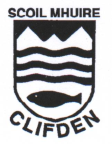 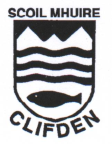 Second Class Book List for 2020 – 2021ENGLISH:		Word Wise 2 (CJ Fallon)			My Spelling Work Book C (Prim Ed) 2nd Edition			English Readers are supplied by the school rental schemeIRISH:		Bua Na Cainte 2nd Class (Edco)Books are provided by the school rental schemeMATHS:		Busy at Maths 2nd Class (CJ Fallon)			Master Your Maths 2SESE:		SESE books are supplied by the school rental schemeRELIGION:		Grow in Love 2nd Class (Veritas)MUSIC:		Tin Whistle DEXTRA:	2 notebooks, 1 x A4 Hardback Copy, 1 A4 Scrapbook, Colouring Pencils, Pencils, 1 x Eraser, 1 x Pritt Stick & Sharpener.You must have your own, labelled supplies at all times.Copies are supplied by the school.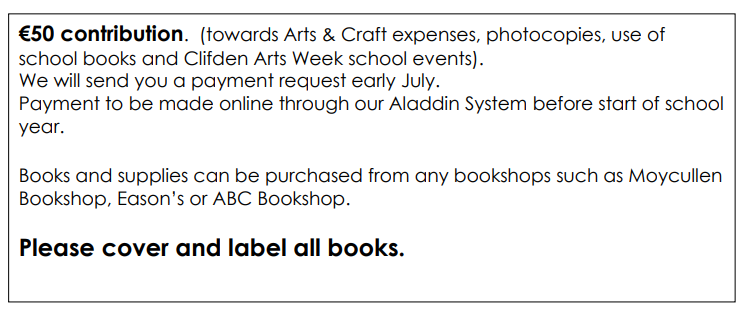 